我区成功举办2023年重庆市首届森林亲子定向赛3月11日，2023年重庆市首届森林亲子定向赛在蒲公英酷玩营地成功举行，赛事由重庆市体育局指导，大渡口区体育局主办，来自全市150组家庭参赛。据了解，本次比赛分三个区域，全程约2.5公里，共11个挑战项目，比赛模式比传统比赛更具趣味性与协作性。在培养孩子动手动脑能力的同时，也极大地增进了家长与孩子的亲子关系。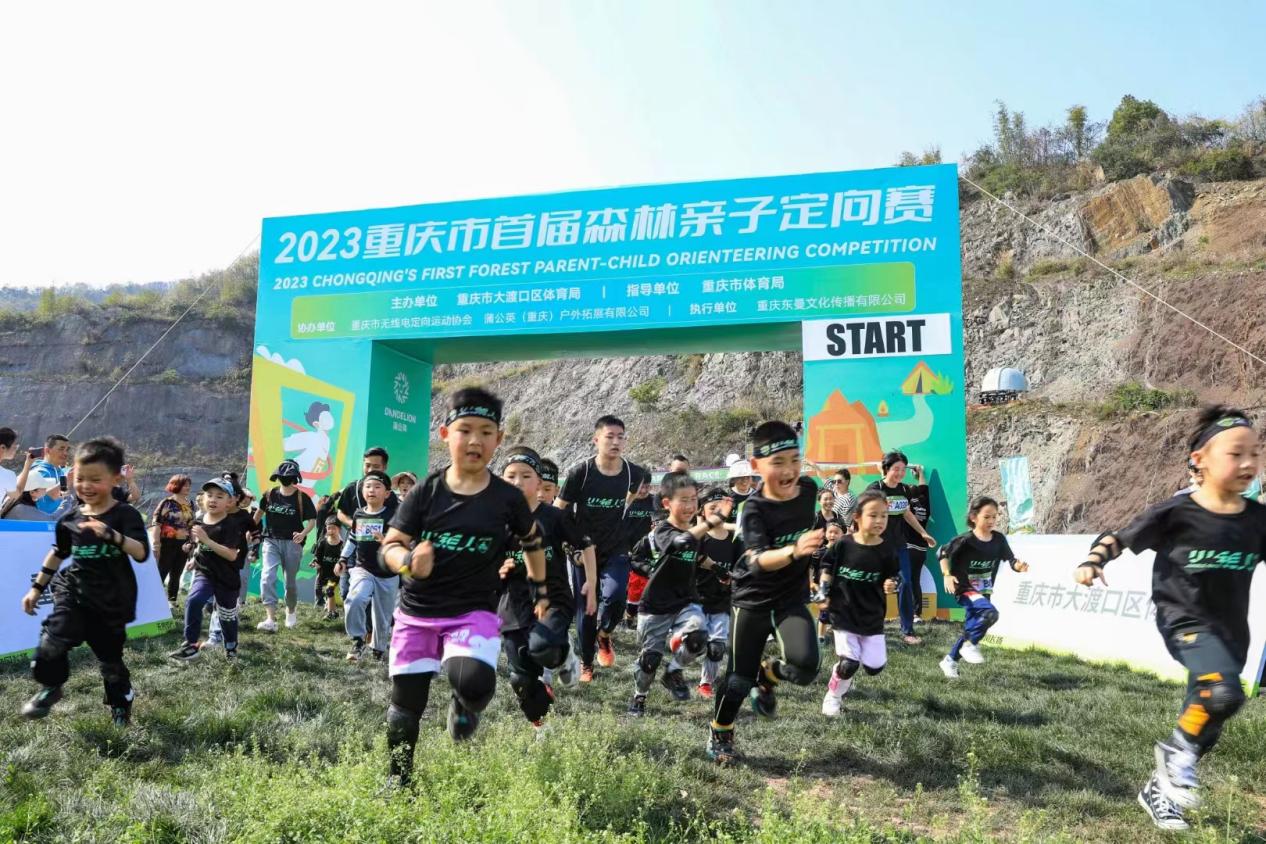 